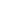 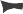 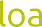 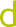 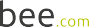 Multi-Channel-Chaos? Wie Deuter endlich die Brücke zwischen Handel und Hersteller schlägtZwischen Handel und Hersteller klafft seit jeher eine Lücke - besonders groß ist sie im E-Com- merce. Auf der einen Seite der Hersteller: Er besitzt sämtliche Bilder, Daten und Videos zu sei- nen Produkten, sogenannten Premium Content, und möchte, dass der Handel mit diesem Con- tent die jeweiligen Produkte besser bewirbt und verkauft.Auf der anderen Seite der Handel: Er tut, was er kann, sieht sich dabei aber seinerseits mit enor- men Herausforderungen konfrontiert: Wie gelangt der Premium Content der Hersteller in den eigenen Internetshop? Wer pflegt diesen Content und letztlich: Wer soll das alles bezahlen?Der Hersteller Deuter GmbH meistert gemeinsam mit seinen Händlern nun all diese Herausforderungen, indem er seinen Premium Content über die Platt- form loadbee verbreitet. Gregor Cerwinski, Online Marketing Manager Deuter erklärt: „Als Hersteller sind wir näher am Produkt. Diesem Gedanken tragen wir nun Rechnung: Mit der Plattform loadbee stellen wir allen angebundenen Händ- lern ab sofort alle unsere Produktinformation in Echtzeit zur Verfügung.“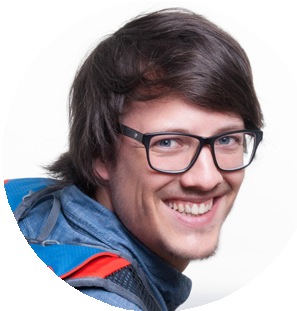 Seit einem Quartal nutzt Deuter mittlerweile die Plattform. Die Nachfrage an den sogenannten digitalen Produktprofilen zu Rucksäcken, Schlafsäcken und Accessoires hat sich in der Zeit mehr als versechsfacht. Wurden zu Beginn etwa 17.500 Produkte auf den Internetseiten der Händler angefragt, sind es heute bereits mehr als 120.000 Produkte. Das entspricht über 4.000 Anfra- gen am Tag. „Damit erreichen wir den Kunden im Moment der Kaufentscheidung auch dort, wo kein Verkaufsberater jemals hinkommt, nämlich im Online-Shop. Die Bounce Rate sinkt, die Conversion steigt. Das ist nicht nur im Sinne der Händler, sondern letztlich natürlich auch in un- serem Sinne“, sagt Cerwinski.Wie solch ein digitales Produktprofil aussehen kann, zeigt Deuter unter anderem auf den Händ- lerseiten von www.sport-schuster.de, www.galeria-kaufhof.de, www.globecamp.com und www.globetrotter.de. Damit schlägt Deuter endlich die Brücke zwischen Handel und Hersteller- mit Content Syndication powered by loadbee.Pressekontakt:Marc MombauerPR & Marketing Manager Tel.: 0711 914 017 51E-Mail: marc.mombauer@loadbee.com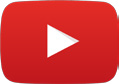 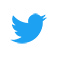 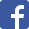 